ZARZĄDZENIE NR 0050/283/23PREZYDENTA MIASTA TYCHYz dnia 23 sierpnia 2023 r.w sprawie przeznaczenia do wydzierżawienia w trybie bezprzetargowym 
nieruchomości Skarbu Państwa, położonej w Tychach przy ul. Żorskiej
Na podstawie art. 30 ust. 1 i ust. 2 pkt 3 ustawy z dnia 8 marca 1990 r. o samorządzie gminnym 
(Dz. U. z 2023 r., poz. 40 z późn. zm.), art. 13 ust. 1 oraz art. 23 ust. 1 pkt 7a ustawy z dnia 21 sierpnia 1997 r. o gospodarce nieruchomościami (Dz. U. z 2023 r., poz. 344 z późn. zm.),zarządzam, co następuje:§ 1Przeznacza się do wydzierżawienia w trybie bezprzetargowym na okres 3 lat, nieruchomość gruntową położoną w Tychach przy ul. Żorskiej, będącą własnością Skarbu Państwa, obejmującą część działki nr 404/77 o pow. 23 m2 (użytek N), pod ogród przydomowy, zgodnie z załącznikiem mapowym.§ 2Wykonanie zarządzenia powierza się Naczelnikowi Wydziału Gospodarki Nieruchomościami.§ 3Zarządzenie wchodzi w życie z dniem podpisania.Prezydent Miasta TychyWykonujący Zadania z ZakresuAdministracji Rządowej/-/ mgr inż. Andrzej DziubaZałącznik mapowy 
do Zarządzenia nr 0050/283/23
Prezydenta Miasta Tychy
z dnia 23 sierpnia 2023 r.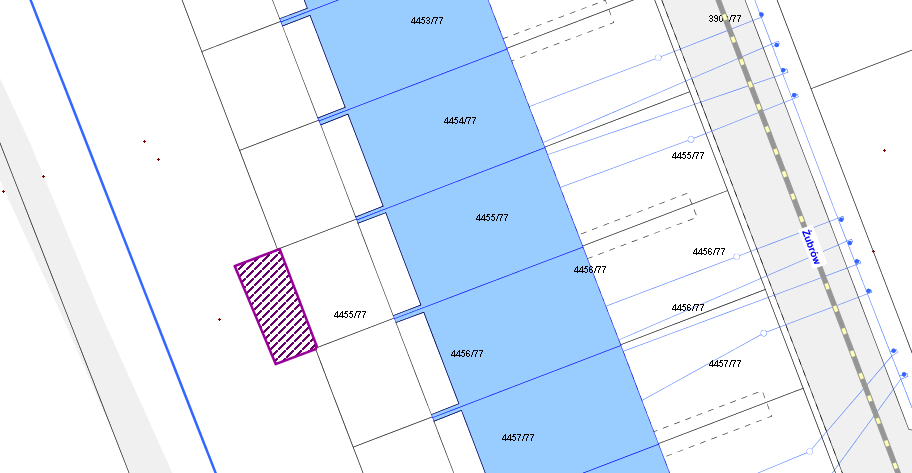 Czynny wodociąg magistralny                                       DN 1200 mm stal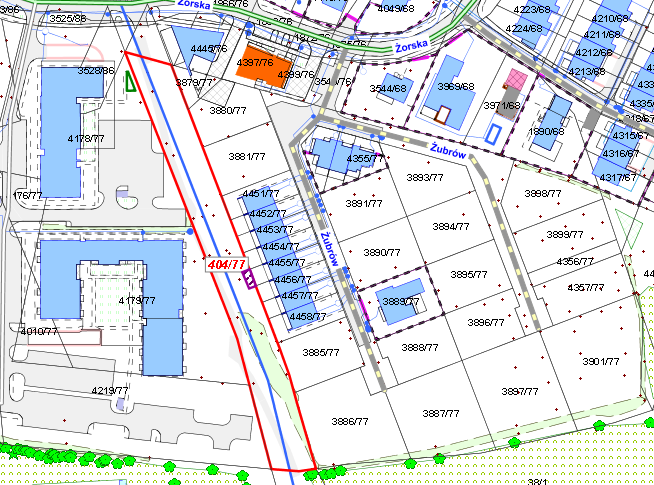 LEGENDALEGENDATeren do dzierżawyna cele ogrodu przydomowego o pow. 23 m2